_______________________ №  _________________________03.03.2022 № 569Об утверждении примерных форм трудовых договоров с руководителем муниципального унитарного предприятия и хозяйственных обществВ соответствии с Федеральным законом Российской Федерации от 06.10.2003 № 131-ФЗ «Об общих принципах организации местного самоуправления в Российской Федерации», Трудовым кодексом Российской Федерации, в целях формирования единого подхода к оплате труда руководителей, повышения эффективности управления, совершенствования кадровой работы с руководителями муниципальных унитарных предприятий и хозяйственных обществ, созданных с участием муниципального образования города Чебоксары, повышения их ответственности за результаты финансово-хозяйственной деятельности администрация города Чебоксары постановляет:1. Утвердить:1.1. Примерную форму трудового договора с руководителем муниципального унитарного предприятия согласно приложению № 1 к настоящему постановлению;1.2. Примерную форму трудового договора с руководителем акционерного общества, доли уставного капитала в которых принадлежат муниципальному образованию города Чебоксары, а также иных хозяйственных обществ, созданных с участием муниципального образования города Чебоксары, согласно приложению № 2 к настоящему постановлению.2. Чебоксарскому городскому комитету по управлению имуществом в двухнедельный срок совместно с отраслевыми управлениями администрации города Чебоксары, курирующими деятельность муниципальных унитарных предприятий, обеспечить приведение трудовых договоров в соответствие с утвержденной примерной формой согласно приложению № 1 к настоящему постановлению путем заключения письменного дополнительного соглашения к трудовому договору. 3. Трудовые договоры до подписания с руководителями согласовывать с заместителем главы администрации города Чебоксары - руководителем аппарата, заместителем главы администрации города Чебоксары по экономическому развитию и финансам и с заместителем главы администрации города Чебоксары, координирующим (курирующим) их деятельность согласно должностной инструкции.4. Рекомендовать председателям совета директоров хозяйственных обществ и участникам обществ, созданных с участием муниципального образования города Чебоксары, обеспечить приведение трудовых договоров в соответствие с утвержденной примерной формой согласно приложению № 2 к настоящему постановлению путем заключения письменного дополнительного соглашения к трудовому договору.5. Признать утратившими силу:постановление главы администрации г. Чебоксары от 10.01.1999 № 3 «О внесении в Положение № 2 к постановлению главы администрации г. Чебоксары от 25.06.1998 № 1185»;постановление главы администрации г. Чебоксары от 29.11.2000 № 155 «О внесении изменений в постановление главы администрации г. Чебоксары от 25.06.1998 № 1185»;постановление главы администрации г. Чебоксары от 11.01.2002 № 1 «О внесении дополнений в Методику определения размера оплаты труда руководителя муниципального унитарного предприятия города Чебоксары»;постановление администрации города Чебоксары от 29.04.2013 № 1260 «Об утверждении примерных форм трудовых договоров с руководителем муниципального унитарного предприятия и открытого акционерного общества».6. Настоящее постановление вступает в силу со дня его официального опубликования.7. Контроль за исполнением настоящего постановления оставляю за собой.Глава администрации города Чебоксары 	Д.В. СпиринПриложение № 1к постановлению администрации города Чебоксарыот 03.03.2022  № 569ПРИМЕРНАЯ ФОРМАтрудового договора с руководителем муниципального унитарного предприятияг. Чебоксары 	№ ____ 	от «___» ______ 20__ г.	Администрация города Чебоксары, именуемая в дальнейшем «Работодатель», в лице главы администрации города Чебоксары ______________________________________, действующего на основании Устава муниципального образования города Чебоксары - столицы Чувашской Республики, с одной стороны, и ______________________________________, назначаемый на должность директора муниципального унитарного предприятия __________________________________, именуемый в дальнейшем «Руководитель», с другой стороны, заключили настоящий Договор о нижеследующем.Общие положения	1.1. Настоящий трудовой договор регулирует отношения между Работодателем и Руководителем предприятия, связанные с исполнением последним полномочий директора предприятия.Права и обязанности Руководителя предприятия	2.1. Руководитель является единоличным исполнительным органом муниципального унитарного предприятия (далее - предприятие), действует на основе единоначалия и подотчетен Работодателю в пределах, установленных законами, иными нормативными правовыми актами, уставом предприятия и настоящим Договором.	 2.2. Руководитель самостоятельно решает все вопросы деятельности предприятия, за исключением вопросов, отнесенных законодательством, нормативными правовыми актами города Чебоксары, уставом предприятия и настоящим договором к ведению иных органов. 	2.3. Руководитель предприятия вправе:2.3.1. Действовать от имени предприятия без доверенности, в том числе представлять его интересы.2.3.2. Совершать сделки от имени предприятия в порядке, установленном законодательством Российской Федерации, законодательством Чувашской Республики и муниципальными правовыми актами города Чебоксары.2.3.3. Выдавать доверенности в порядке, установленном законодательством, совершать иные юридически значимые действия.2.3.4. Открывать в банках расчетные и другие счета.	2.3.5. Утверждать структуру, штатное расписание и фонд оплаты труда предприятия.	2.3.6. Осуществлять прием на работу работников предприятия, заключать, изменять и прекращать с ними трудовые договоры;2.3.7. Применять к работникам предприятия меры поощрения, а также меры дисциплинарной и материальной ответственности в соответствии с законодательством Российской Федерации.	2.3.8. Издавать приказы и давать указания, обязательные для всех работников предприятия, утверждать положения о представительствах и филиалах.2.3.9. Распределять обязанности между заместителями.	2.3.10. Готовить мотивированные предложения об изменении размера уставного фонда предприятия.	2.3.11. Устанавливать порядок хранения и использования персональных данных работников предприятия.2.3.12. Вести коллективные переговоры, заключать коллективные договоры и представлять копии коллективных договоров в отраслевой отдел (управление) администрации города Чебоксары и в Чебоксарский городской комитет по управлению имуществом.2.3.13. Решать иные вопросы, отнесенные действующим законодательством, уставом предприятия, внутренними документами предприятия, муниципальными правовыми актами города Чебоксары и настоящим Договором к компетенции Руководителя.	2.4. Руководитель предприятия обязан:	2.4.1. Обеспечивать выполнение значений показателей деятельности предприятия, включающих показатели экономической эффективности деятельности и дополнительные показатели деятельности предприятия (далее - показатели деятельности предприятия), утверждаемых в соответствующем порядке, согласно приложению № 1, являющемуся неотъемлемой частью настоящего Договора.2.4.2. Добросовестно и разумно руководить предприятием, организовывать деятельность предприятия, обеспечивая его эффективную и устойчивую работу, выполнение установленных для предприятия показателей деятельности предприятия, утверждаемых в составе программы деятельности предприятия, и осуществлять иные полномочия, отнесенные законодательством, уставом предприятия и настоящим Договором к его компетенции. 	2.4.3. Соблюдать законодательство Российской Федерации, Чувашской Республики, и муниципальные правовые акты города Чебоксары, локальные нормативные акты, устав предприятия, соглашений и настоящий Договор.	2.4.4. Обеспечивать развитие материально-технической базы, увеличение объема выполняемых работ, оказываемых услуг. 2.4.5. Обеспечивать своевременное и качественное выполнение всех обязательств предприятия, вытекающих из договоров и соглашений, заключенных предприятием. 	2.4.6. Совершать все сделки с недвижимым имуществом предприятия, включая сдачу в аренду, продажу, мену, дарение, передачу в залог и временное пользование, внесение в уставной капитал, закрепление за дочерними предприятиями или иными способами распоряжаться недвижимым имуществом (реконструкция помещения, перепрофилирование, снос и т.д.), а также акциями (долями, паями), переданными предприятию собственником имущества, либо приобретенными за счет прибыли предприятия, исключительно с согласия Чебоксарского городского комитета по управлению имуществом.2.4.7. Совершать сделки, связанные с предоставлением займов, поручительств, получением банковских гарантий, с иными обременениями, уступкой требований, переводом долга, а также заключать договоры простого товарищества, исключительно с согласия Чебоксарского городского комитета по управлению имуществом и заместителя главы администрации по экономическому развитию и финансам. 2.4.8. Осуществлять заимствования (получение кредитов по договорам с кредитными организациями, бюджетных кредитов, путем размещения облигаций и выдачи векселей) только по согласованию с Чебоксарским городским комитетом по управлению имуществом и заместителем главы администрации по экономическому развитию и финансам объема и направлений использования привлекаемых предприятием средств. 2.4.9. Распоряжаться движимым и недвижимым имуществом предприятия только в пределах, не лишающих его возможности осуществлять деятельность, цели, предмет, виды которой определены уставом. 2.4.10. Обеспечивать содержание в надлежащем состоянии закрепленного за предприятием движимого и недвижимого имущества, его страхование и своевременное проведение капитального и текущего ремонта, выявлять неиспользуемое имущество и направлять предложения в Чебоксарский городской комитет по управлению имуществом по его дальнейшему применению. 2.4.11. Распоряжаться муниципальным имуществом первоначальной балансовой стоимостью свыше 500 000 (пятьсот тысяч) рублей по согласованию с Чебоксарским городским комитетом по управлению имуществом.2.4.12. Обеспечивать целевое использование финансовых средств, в том числе предоставляемых предприятию из бюджетов различных уровней. Принимать меры по успешной реализации инвестиционных, социальных и других программ. 2.4.13. Согласовывать крупные сделки и сделки, в совершении которой имеется заинтересованность руководителя предприятия, только с согласия с Чебоксарским городским комитетом по управлению имуществом. 2.4.14. Согласовывать штатное расписание, положение об оплате труда, премировании, выплатах материальной помощи и иных выплатах работникам предприятия с заместителем главы администрации города Чебоксары, координирующего (курирующего) деятельность предприятия согласно должностной инструкции и заместителем главы администрации по экономическому развитию и финансам.2.4.15. Организовать выполнение решений собственника имущества. 	2.4.16. Обеспечивать надлежащее техническое оборудование всех рабочих мест и создавать на них условия работы, соответствующие единым межотраслевым и отраслевым правилам по охране труда, санитарным нормам и правилам, разрабатываемым и утверждаемым в порядке, установленном законодательством Российской Федерации.	2.4.17. Обеспечивать своевременную уплату предприятием в полном объеме всех установленных законодательством Российской Федерации налогов, сборов и иных обязательных платежей в бюджет Российской Федерации, бюджет Чувашской Республики, муниципального образования и во внебюджетные фонды. 	2.4.18. Определять в соответствии с законодательством Российской Федерации состав и объем сведений, составляющих служебную и коммерческую тайну предприятия, а также порядок ее защиты. 2.4.19. Обеспечить защиту и хранение сведений, составляющих служебную и коммерческую тайну. При заключении трудового договора с работником предприятия определить для него объем сведений, составляющих служебную и коммерческую тайну предприятия. 	2.4.20. Не разглашать сведения, составляющие служебную, коммерческую тайну или иную охраняемую законом тайну, ставшие известными ему в связи с исполнением своих должностных обязанностей. 	2.4.21. Обеспечивать защиту персональных данных работника.2.4.22. Обеспечивать профессиональную подготовку и переподготовку работников предприятия, принимать меры по устранению причин и условий, которые могут привести к конфликту в коллективе.2.4.23. Осуществлять необходимые меры по выполнению на предприятии правил техники безопасности, государственных нормативных требований по охране труда и требований по защите жизни и здоровья работников предприятия.2.4.24. Обеспечивать выполнение экологических и природоохранных мероприятий.2.4.25. Обеспечивать выполнение мероприятий по мобилизационной подготовке и гражданской обороне.	2.4.26. Обеспечивать работникам равную оплату за труд равной ценности, выплачивать в полном размере, причитающуюся работникам заработную плату и в сроки, установленные Трудовым кодексом Российской Федерации, коллективным договором, правилами внутреннего распорядка, трудовыми договорами. 2.4.27. Обеспечивать ведение бухгалтерского учета и статистической отчетности в порядке, установленном законодательством Российской Федерации, а также обеспечивать предоставление информации о деятельности предприятия органам государственной статистики и налоговым органам, Работодателю и иным лицам в соответствии с законодательством Российской Федерации и уставом предприятия.2.4.28. Обеспечивать проведение аудиторской проверки на предприятии не реже 1 раза в год.2.4.29. Согласовывать с собственником имущества прием на работу главного бухгалтера, заключение с ним, изменение и прекращение трудового договора.2.4.30. Соблюдать установленный предельный уровень соотношения средней заработной платы руководителя, его заместителей и главного бухгалтера предприятия, формируемой за счет всех источников финансового обеспечения и рассчитываемый за календарный год, и средней заработной платы работников списочного состава предприятия (без учета руководителя, его заместителей и главного бухгалтера), установленный постановлением администрации города Чебоксары.2.4.31. Обеспечивать своевременное перечисление в бюджет города Чебоксары части прибыли, остающейся в его распоряжении после уплаты налогов и иных обязательных платежей, в сроки и размере, установленных решением Чебоксарского городского Собрания депутатов от 06.03.2008 № 916.2.4.32. Своевременно представлять и размещать информацию о рассчитываемой за календарный год среднемесячной заработной плате руководителя, его заместителей и главного бухгалтера в информационно-телекоммуникационной сети «Интернет» в установленном порядке.2.4.33. Представлять ежегодно на согласование в отраслевое управление (отдел) администрации города Чебоксары и утверждение в установленном постановлением администрации города Чебоксары порядке и сроки проект программы деятельности предприятия, план финансово-хозяйственной деятельности на очередной финансовый год, показатели экономической эффективности деятельности и дополнительные показатели деятельности предприятия.2.4.34. Ежеквартально представлять в управление по регулирование тарифов, экономики предприятий и инвестиций и отраслевое управление (отдел) администрации города Чебоксары комплект документов в порядке и сроки, установленные постановлением администрации города Чебоксары и уставом предприятия.	2.4.35. Обеспечивать в установленные сроки представление в Чебоксарский городской комитет по управлению имуществом карты учета имущества со всеми изменениями, находящегося в муниципальной собственности города Чебоксары (далее – муниципальное имущество), закрепленного на праве хозяйственного ведения.	2.4.36. Информировать заместителя главы администрации города Чебоксары, курирующего деятельность предприятия, и заместителя главы администрации города Чебоксары по экономическому развитию и финансам о проводимых (проведенных) плановых и внеплановых проверках деятельности предприятия контролирующими органами. 2.4.37. Проходить аттестацию в порядке и сроки, установленные собственником имущества.2.4.38. Соблюдать трудовое законодательство и иные нормативные правовые акты, содержащие нормы трудового права, локальные нормативные акты, условия коллективного договора, соглашений и трудовых договоров, правила внутреннего трудового распорядка предприятия. 2.4.39. Соблюдать требования и ограничения Федерального закона от 14.11.2002 № 161-ФЗ «О государственных и муниципальных унитарных предприятиях».2.4.40. Обеспечивать исполнение нормативно-правовых актов Российской Федерации, нормативно-правовых актов Чувашской Республики и органов местного самоуправления, изданных в пределах их компетенции и относящихся к деятельности предприятия.2.4.41. Доводить до сведения Работодателя информацию:о юридических лицах, в которых он, его супруг(-а), родители, дети, братья, сестры и (или) их аффилированные лица, признаваемые таковыми в соответствии с законодательством Российской Федерации, владеют двадцатью и более процентами акций (долей, паев) в совокупности;о юридических лицах, в которых он, его супруг(-а), родители, дети, братья, сестры и (или) их аффилированные лица, признаваемые таковыми в соответствии с законодательством Российской Федерации, занимают должности в органах управления;об известных ему совершаемых или предполагаемых сделках, в совершении которых он может быть признан заинтересованным.	2.4.42. Выполнять иные обязанности, связанные с руководством предприятия.	2.4.43. В случае расторжения настоящего Договора обеспечить сдачу имущества предприятия своему правопреемнику по акту.2.5. Руководитель не вправе быть:2.5.1. Учредителем (участником) юридического лица, занимать должности и заниматься другой оплачиваемой деятельностью в государственных органах, органах местного самоуправления, коммерческих и некоммерческих организациях, кроме преподавательской, научной или творческой деятельности, заниматься предпринимательской деятельностью.2.5.2 Единоличным исполнительным органом или членом коллегиального исполнительного органа коммерческой организации, за исключением случаев, если участие в органах коммерческой организации входит в должностные обязанности данного руководителя, а также принимать участие в забастовках. 3. Права и обязанности Работодателя3.1. Работодатель вправе:3.1.1. Назначать на должность Руководителя предприятия, а также заключать, изменять и прекращать с ним трудовой договор в соответствии с трудовым законодательством Российской Федерации.3.1.2. Поощрять Руководителя предприятия за добросовестный эффективный труд по результатам достижения предприятием показателей экономической эффективности его деятельности, утвержденных в соответствующем порядке, за соответствующий период с учетом личного вклада Руководителя предприятия в осуществление основных задач и функций, определенных уставом предприятия.3.1.3. Требовать от Руководителя предприятия исполнения им трудовых обязанностей, соблюдения правил внутреннего трудового распорядка.3.1.4. Принимать в установленном законодательством Российской Федерации порядке решения о привлечении к ответственности Руководителя предприятия.3.1.5. Совершать иные действия, определенные законодательством Российской Федерации.3.2. Работодатель обязан:3.2.1. Не вмешиваться в оперативно-распорядительную деятельность Руководителя, за исключением случаев, предусмотренных законами, иными нормативными правовыми актами и уставом предприятия.3.2.2. В течение одного месяца давать ответ на обращения Руководителя по вопросам, требующим согласования (разрешения) с Работодателем, в особых случаях – безотлагательно.3.2.3. Осуществлять контроль за фактически достигнутыми за отчетный период значениями показателей деятельности предприятия, выполнения плана финансово-хозяйственной деятельности и финансовыми показателями деятельности предприятия, утверждать его годовую бухгалтерскую (финансовую) отчетность, определять основные направления использования чистой прибыли, остающейся в его распоряжении.3.2.4. Оценивать качество работы Руководителя, требовать и получать от него текущую информацию о деятельности предприятия, в том числе отчеты, а также контролировать соблюдение сроков и объемов работы.3.2.5. Принимать необходимые меры по вопросам, связанным с возможной неплатежеспособностью предприятия и финансового оздоровления предприятия.3.2.6. Рассматривать предложения Руководителя по вопросам согласования приема на работу главного бухгалтера предприятия, заключения, изменения и прекращения трудового договора с ним. 3.2.7. Осуществлять контроль за использованием по назначению и сохранностью принадлежащего предприятию имущества. 3.2.8. Принимать решения о проведении аудиторских проверок, утверждать аудитора и определять размер оплаты его услуг. 3.2.9. Проводить аттестацию Руководителя в соответствии с требованиями законодательства Российской Федерации и устава предприятия.3.2.10. В случае замены Руководителя обеспечить прием и сдачу имущества предприятия его правопреемнику по акту, предоставляемому в недельный срок в Чебоксарский городской комитет по управлению имуществом и отраслевой отдел (управление) администрации города Чебоксары.3.2.11. Совершать иные действия, определенные законодательством Российской Федерации и законодательством Чувашской Республики.4. Оплата труда, компенсации и гарантии Руководителя4.1. Режим рабочего времени руководителя определяется спецификой выполняемой работы и носит характер ненормированного рабочего дня.4.2. Оплата труда Руководителя состоит из должностного оклада, выплат материальной помощи, компенсационного и стимулирующего характера за счет средств предприятия.4.3. Должностной оклад Руководителя устанавливается в зависимости от сложности труда, масштаба управления, особенности деятельности и значимости предприятия и определяется в соответствии с Положением об условиях оплаты труда и определения размера должностного оклада руководителя муниципального унитарного предприятия города Чебоксары, утвержденным постановлением администрации города Чебоксары.Рассчитанный в соответствии с данным Положением и утвержденный распоряжением администрации города Чебоксары Руководителю устанавливается должностной оклад в размере __________ рублей.4.4. Для поощрения Руководителя устанавливаются следующие выплаты стимулирующего характера:- премия за достижение предприятием утвержденных значений показателей эффективности его деятельности, за соответствующий период; - единовременное вознаграждение.Выплаты стимулирующего характера устанавливаются при условии выплаты работникам предприятия заработной платы в срок, отсутствия задолженности по оплате труда перед работниками и недопущения необоснованной выплаты заработной платы работникам предприятия, полностью отработавшим норму рабочего времени и выполнившим нормы труда (трудовые обязанности) в течение отчетного периода по результатам контрольных мероприятий, в размере ниже минимального размера оплаты труда.Условия и периодичность выплат стимулирующего характера Руководителю предприятия установлены Положением об определении размеров и периодичности выплат стимулирующего характера и материальной помощи руководителю муниципального унитарного предприятия города Чебоксары, утвержденным постановлением администрации города Чебоксары. Размер премии Руководителю за достижение предприятием утвержденных значений показателей эффективности его деятельности, порядок расчета и показатели снижения определяются в соответствии с Методикой установления размера премии руководителю муниципального унитарного предприятия за достижение значений показателей экономической эффективности деятельности муниципального унитарного предприятия города Чебоксары. 4.5. Руководителю может быть выплачено единовременное вознаграждение. Размер и условия выплаты единовременного вознаграждения определяется пунктом 2.4. Положения об определении размеров и периодичности выплат стимулирующего характера и материальной помощи руководителю муниципального унитарного предприятия города Чебоксары, утвержденного постановлением администрации города Чебоксары.4.6. Руководителю может быть выплачена материальная помощь. Размер, порядок и условия оказания материальной помощи Руководителю определяется разделом 3 Положения об определении размеров и периодичности выплат стимулирующего характера и материальной помощи руководителю муниципального унитарного предприятия города Чебоксары, утвержденного постановлением администрации города Чебоксары.4.7. Уровень соотношения среднемесячной заработной платы руководителя, рассчитываемый за календарный год, и среднемесячной заработной платы работников списочного состава предприятия (без учета заработной платы руководителя, его заместителей и главного бухгалтера) с учетом всех видов начислений устанавливается в кратности 1 к ___.4.8. В связи с принятием Работодателем решения о прекращении трудового договора с Руководителем при отсутствии виновных действий (бездействия) Руководителя ему выплачивается компенсация в размере трехкратного среднего месячного заработка.4.9. Ежегодный основной оплачиваемый отпуск Руководителя составляет 28 календарных дней и может быть предоставлен ему как полностью, так и по частям, одна из которых должна быть не менее 14 дней. За ненормированный рабочий день Руководителю предоставляется ежегодный дополнительный оплачиваемый отпуск продолжительностью ___ календарных дней.Руководителю может быть предоставлен отпуск без сохранения заработной платы по основаниям, предусмотренным трудовым законодательством Российской Федерации. Часть ежегодного оплачиваемого отпуска, превышающая 28 календарных дней, по письменному заявлению Руководителя может быть заменена денежной компенсацией.Работодатель предоставляет все виды отпусков Руководителю по его заявлению, согласованному с заместителем главы администрации города Чебоксары, курирующим деятельность предприятия.4.10. На Руководителя полностью распространяются гарантии, компенсации, льготы и преимущества, предусмотренные Трудовым кодексом Российской Федерации, иными нормативными правовыми актами Российской Федерации и нормативными правовыми актами Чувашской Республики, содержащими нормы трудового права, а также коллективным договором, по случаям временной нетрудоспособности (болезни), несчастным случаям в быту и на производстве. Остальные условия действия коллективного договора, заключенного на предприятии, на Руководителя не распространяются.4.11. В период действия настоящего Договора Руководитель пользуется всеми видами обязательного социального страхования в соответствии с Трудовым кодексом Российской Федерации и федеральными законами.4.12. Оплата труда руководителя, выплата стимулирующего характера, оказание материальной помощи, компенсации, доплаты и иные выплаты Руководителя в любой форме производятся из средств предприятия и только в случаях и пределах, предусмотренных настоящим Договором, пропорционально фактическому отработанному им времени по согласованию с заместителем главы администрации города Чебоксары, курирующим деятельность предприятия, и заместителем главы администрации города Чебоксары по экономическому развитию и финансам.4.13. Запрещается получение Руководителем выплат в любой форме сверх допускаемых настоящим Договором сумм, даже если это предусмотрено коллективным договором, решением трудового коллектива или иными локальными актами предприятия.4.14. Заработная плата Руководителю выплачивается одновременно с выплатой заработной платы работникам предприятия.4.15. В случае если Руководитель не обеспечил своевременную и полную выплату работникам предприятия заработной платы и установленных законодательством и/или коллективным договором премий, пособий, доплат, компенсаций, установленные поощрения, в том числе выплата материальной помощи, к нему не применяются до момента полного погашения задолженности работникам предприятия по этим видам выплат за отчетный период.4.16. В случае если деятельность предприятия или его структурного подразделения приостановлена уполномоченным на то государственным органом в связи с нарушением нормативных требований по охране труда, экологических, санитарно-эпидемиологических норм, Руководитель предприятия не вправе получать поощрения, установленные настоящим Договором (с момента приостановления деятельности предприятия до момента устранения выявленных нарушений). 5. Ответственность Руководителя.5.1. Руководитель предприятия несет ответственность в порядке и на условиях, установленных действующим законодательством и настоящим Договором.5.2. Руководитель несет полную материальную ответственность за получение излишних выплат сверх сумм, предусмотренных настоящим Договором, которые взыскиваются с Руководителя в установленном законом порядке.5.3. Руководитель несет персональную ответственность за состояние финансово-хозяйственной дисциплины и деятельности предприятия и при выявлении неудовлетворительной структуры баланса после подачи заявления им на увольнение, он может быть уволен по иным основаниям, предусмотренными действующим законодательством или настоящим Договором.5.4. За совершение дисциплинарного поступка, то есть за неисполнение или ненадлежащее исполнение Руководителем по его вине возложенных на него трудовых обязательств, Работодатель имеет право применить следующие дисциплинарные взыскания:замечание;выговор;увольнение по соответствующим основаниям. Дисциплинарное взыскание действует в течение года и может быть снято до истечения этого срока Работодателем по собственной инициативе, просьбе Руководителя, ходатайству представительного органа работников предприятия.5.5. Руководитель может быть привлечен к материальной, административной, уголовной ответственности в случаях, предусмотренных действующим законодательством.5.6. Руководитель предприятия несет ответственность за убытки, причиненные предприятию его виновными действиями (бездействиями), в том числе в случае утраты имущества предприятия.6. Изменения и расторжение трудового договора.6.1. Каждая из сторон настоящего Договора вправе вносить предложения о его изменении (уточнении) или дополнении, которые оформляются дополнительным соглашением, являющимся неотъемлемой частью настоящего Договора.6.2. Руководитель имеет право досрочно расторгнуть настоящий Договор, предупредив об этом Работодателя в письменной форме не позднее чем за один месяц.6.3. Договор может быть расторгнут по основаниям, предусмотренным Трудовым кодексом Российской Федерации и иными федеральными законами. Помимо оснований, предусмотренных Трудовым кодексом Российской Федерации и иными федеральными законами, Договор прекращается досрочно по решению Работодателя по следующим основаниям:невыполнения предприятием утвержденных в установленном порядке показателей деятельности предприятия, указанных в Приложении № 1 к настоящему трудовому договору;неисполнение по вине Руководителя установленных нормативными правовыми актами Российской Федерации, муниципальными правовыми актами или уставом предприятия обязанностей, связанных с проведением аудиторской проверки унитарного предприятия;несоответствия Руководителя предприятия занимаемой должности, установленного по результатам его аттестации;невыполнения Руководителем решений Правительства Российской Федерации и органов местного самоуправления города Чебоксары, принятых в отношении предприятия в соответствии с их компетенцией; нарушения требований законодательства Российской Федерации, а также устава предприятия в части сообщения сведений о наличии заинтересованности в совершении сделок, в том числе по кругу аффилированных лиц;нарушение Руководителем установленного законодательством Российской Федерации и трудовым договором запрета на осуществление им отдельных видов деятельности; совершения сделок с имуществом, находящимся в хозяйственном ведении предприятия, с нарушением требований законодательства и определенной уставом предприятия специальной правоспособности предприятия, а также настоящего договора; самостоятельное назначение, увольнение с должности главного бухгалтера или лица, его замещающего, заключение с ним, изменение и прекращение трудового договора; наличия на предприятии по вине его Руководителя более чем 3-месячной задолженности по заработной плате; нарушения по вине Руководителя, установленной в порядке, предусмотренном законодательством Российской Федерации, требований по охране труда, повлекшего принятие решения суда о ликвидации предприятия или прекращении деятельности его структурного подразделения;необеспечения использования имущества предприятия, в том числе недвижимого, по целевому назначению в соответствии с видами его деятельности, установленными уставом предприятия, а также неиспользования по целевому назначению выделенных ему кредитных (предоставленных по муниципальной гарантии города Чебоксары), бюджетных и внебюджетных средств в течение более чем трех месяцев; распоряжения муниципальным имуществом первоначальной балансовой стоимостью свыше 500 000 (пятьсот тысяч) рублей без согласования с Чебоксарским городским комитетом по управлению имуществом;разглашение Руководителем сведений, составляющих служебную или коммерческую тайну, ставших ему известными в связи с исполнением им своих должностных обязанностей;наличия у предприятия кредиторской задолженности, превышающей дебиторскую в 3 раза;несоблюдение установленного постановлением администрации города Чебоксары в соответствии со статьей 145 Трудового кодекса Российской Федерации предельного уровня соотношения среднемесячной заработной платы руководителя, заместителей руководителя и главного бухгалтера предприятия и среднемесячной заработной платы работников списочного состава предприятия (без учета руководителя, его заместителей и главного бухгалтера);непредставление или несвоевременное представление, представление недостоверных (искаженных) и (или) неполных сведений (информации), которые необходимо представлять в соответствии с законодательством Российской Федерации, Руководителем предприятия Работодателю, Чебоксарскому городскому комитету по управлению имуществом, отраслевому отделу (управлению), осуществляющему координацию деятельности предприятия и управлению по регулированию тарифов, экономики предприятий и инвестиций администрации города Чебоксары;по иным основаниям, предусмотренным законодательством Российской Федерации о труде.6.4. Договор с Руководителем не может быть расторгнут, если неисполнение обязательств вызвано объективными причинами, не зависящими от воли Руководителя.6.5. Договор с Руководителем также может быть расторгнут по основаниям, предусмотренным ст. 278 Трудового кодекса Российской Федерации.7. Иные условия трудового договора.7.1. Настоящий Договора действует с ______ по ____________.7.2. В части, не предусмотренной настоящим Договором, стороны руководствуются законами, иными нормативными правовыми актами и уставом предприятия.7.3. Споры и разногласия, возникающие в связи с исполнением настоящего Договора, разрешаются по соглашению сторон, а при невозможности достижения соглашения – в судебном порядке. 7.4. По всем вопросам, не нашедшим своего отражения в условиях настоящего Договора, но прямо или косвенно вытекающим из отношений Работодателя и Работника по нему, с точки зрения необходимости защиты их имущественных и иных прав и интересов, защищаемых законом, Стороны настоящего трудового договора будут руководствоваться положениями Трудового кодекса Российской Федерации и иных соответствующих обязательных нормативных актов Российской Федерации.7.5. Трудовая книжка Руководителя предприятия ведется и хранится в Чебоксарском городском комитете по управлению имуществом.7.6. Договор составлен в двух экземплярах, имеющих одинаковую юридическую силу, которые хранятся: один экземпляр – в Чебоксарском городском комитете по управлению имуществом, второй экземпляр - у Руководителя.8. Адреса сторон и другие сведенияПриложение № 1 к Примерной форме трудового договора с руководителем муниципального унитарного предприятияЗначения показателей деятельности муниципального унитарного предприятия____________________________ на 202____ год<*> в соответствии с утвержденной программой деятельности муниципального унитарного предприятия на очередной финансовый годПриложение № 2к постановлению администрации города Чебоксарыот _______________ № _______ПРИМЕРНАЯ ФОРМАтрудового договора с руководителем акционерного общества, доли уставного капитала в котором принадлежат муниципальному образованию города Чебоксары, а также иных хозяйственных обществ, созданных с участием муниципального образования города Чебоксарыг. Чебоксары                        	«___» ________ 20___ г.Акционерное общество _______________________________ ________________, именуемое в дальнейшем «Общество» в лице председателя совета директоров ________________________________, действующего на основании части 3 статьи 69 Федерального закона от 26.12.1995 № 208-ФЗ «Об акционерных обществах» /Общество с ограниченной ответственностью ______________________________, именуемое в дальнейшем «Общество» в лице председателя совета директоров (общего собрания учредителей Общества) ________________________________, действующего на основании части 1 статьи 40 Федерального закона от 08.02.1998 № 14-ФЗ «Об обществах с ограниченной ответственностью» и устава Общества, с одной стороны, и гражданин _______________________________________________, именуемый в дальнейшем «Руководитель», заключили настоящий трудовой договор, далее – «Договор», о нижеследующем.Права и обязанности Руководителя1.1. Руководитель является единоличным исполнительным органом Общества, действует на основе единоначалия и подотчетен общему собранию акционеров, совету директоров, учредителю(-ям) Общества в пределах установленных законами, иными нормативными правовыми актами, уставом Общества и настоящим Договором. 1.2. В своей деятельности Руководитель руководствуется действующим законодательством, уставом Общества, решениями общего собрания акционеров, общего собрания учредителей и совета директоров, внутренними документами Общества.1.3. Руководитель самостоятельно решает все вопросы текущей деятельности Общества, за исключением вопросов, отнесенных законодательством, нормативными правовыми актами администрации города Чебоксары и уставом Общества к компетенции общего собрания акционеров, общего собрания учредителей или совета директоров.1.4. Руководитель Общества вправе:1.4.1. Действовать от имени Общества без доверенности, представлять его интересы на территории Чувашской Республики и за ее пределами.1.4.2. Совершать сделки от имени Общества, кроме отнесенных действующим законодательством, уставом к компетенции общего собрания акционеров (общего собрания учредителей) Общества и совета директоров. 1.4.3. Распоряжаться имуществом Общества в установленном законодательством порядке и в пределах, определенных уставом Общества и настоящим Договором.1.4.4. Выдавать доверенности в порядке, установленном законодательством. 1.4.5. Открывать в банках расчетные и другие счета.1.4.6. Утверждать в установленном порядке штатное расписание Общества, структуру, фонд оплаты Общества.1.4.7. Осуществлять прием на работу работников, заключать, изменять и прекращать с ними трудовые договоры.1.4.8. Применять к работникам общества меры поощрения, а также меры дисциплинарной и материальной ответственности в соответствии с законодательством Российской Федерации.1.4.9. Издавать приказы и давать указания, обязательные для исполнения всеми работниками общества. 1.4.10. Вести коллективные переговоры, заключать коллективные договоры и представлять копии коллективных договоров в отраслевой отдел (управление) администрации города Чебоксары.1.4.11. Делегировать свои права заместителям, распределять между ними обязанности.1.4.12. Готовить мотивированные предложения об изменении размера уставного капитала Общества.1.4.13. Устанавливать порядок хранения и использования персональных данных работников общества.1.4.14. Решать иные вопросы, отнесенные действующим законодательством, уставом Общества, внутренними документами Общества, нормативными правовыми актами города Чебоксары и настоящим Договором к компетенции Руководителя.1.5. Руководитель Общества обязан:1.5.1. Обеспечивать выполнение значений показателей экономической эффективности деятельности общества, дополнительных показателей эффективности деятельности общества (далее - показатели деятельности Общества), утверждаемых в соответствующем порядке, согласно приложению № 1, являющемуся неотъемлемой частью настоящего Договора.1.5.2 Добросовестно и разумно руководить Обществом, действовать в интересах Общества, обеспечивать эффективную и устойчивую работу Общества, выполнение показателей деятельности Общества, утверждаемых в составе программы деятельности общества и осуществлять иные полномочия, отнесенные законодательством, уставом Общества и настоящим Договором к его компетенции.1.5.3. Не допускать принятия решений, которые могут привести к неплатежеспособности (банкротству) Общества.1.5.4. Обеспечивать организацию административно-хозяйственной, финансовой и иной деятельности Общества, развитие материально-технической, информационно-нормативной базы, увеличение объема выполняемых работ, оказываемых услуг, обеспечивать прибыльную работу Общества.1.5.5. Соблюдать законодательство Российской Федерации, Чувашской Республики, нормативные правовые акты города Чебоксары, локальные нормативные акты, устав Общества и настоящий Договор.1.5.6. Обеспечивать своевременное и качественное выполнение всех договоров и обязательств, заключенных Обществом.1.5.7. Совершать все сделки с имуществом Общества исключительно в пределах и порядке, установленных действующим законодательством, уставом Общества, общим собранием акционеров (общим собранием учредителей) Общества и советом директоров;1.5.8. Обеспечивать использование имущества Общества, в том числе недвижимого, по целевому назначению в соответствии с видами деятельности Общества, определенными уставом Общества.1.5.9. Обеспечивать содержание в надлежащем состоянии движимого и недвижимого имущества Общества, его страхование и своевременное проведение капитального и текущего ремонта, выявлять неиспользуемое имущество и направлять предложения в Чебоксарский городской комитет по управлению имуществом по его дальнейшему использованию.1.5.10. Распоряжаться имуществом (основными средствами) первоначальной балансовой стоимостью свыше 200 000 (двести тысяч) рублей по согласованию с председателем совета директоров и свыше 1 000 000 (одного миллиона) рублей по согласования советом директоров.1.5.11. Обеспечивать содержание в надлежащем состоянии имущества, не вошедшего в уставный капитал и находящегося на балансе Общества по инвестиционным договорам и договорам пользования, своевременно проводить реконструкцию, обновление, капитальный и текущие ремонты этого имущества.1.5.12. Обеспечивать надлежащее техническое оборудование всех рабочих мест и создавать на них условия работы, соответствующие единым межотраслевым и отраслевым правилам по охране труда, санитарным нормам и правилам, разрабатываемым и утверждаемым в порядке, установленном законодательством Российской Федерации.1.5.13. Осуществлять необходимые меры по выполнению на предприятии правил техники безопасности, государственных нормативных требований по охране труда и требований по защите жизни и здоровья работников предприятия.1.5.14. Определять в соответствии с действующим законодательством состав и объем сведений, составляющих служебную и коммерческую тайну Общества, а также порядок ее защиты.1.5.15. Обеспечить защиту и хранение сведений, составляющих служебную и коммерческую тайну, при заключении трудового договора с работником Общества, определить для него объем сведений, составляющих служебную и коммерческую тайну Общества.1.5.16. Не разглашать сведения, составляющие служебную, коммерческую или иную охраняемую законом тайну, ставшие известными ему в связи с исполнением своих должностных обязанностей;1.5.17. Обеспечивать защиту персональных данных работника.1.5.18. Обеспечивать выполнение экологических и природоохранных мероприятий.1.5.19. Обеспечивать выполнение мероприятий по мобилизационной подготовке и гражданской обороне;1.5.20. Обеспечивать своевременное заключение коллективного договора и выполнение его условий, профессиональную подготовку и переподготовку работников Общества, принимать меры к устранению причин и условий, которые могут привести к конфликту в коллективе.1.5.21. Обеспечивать работникам равную оплату за труд равной ценности, выплачивать в полном размере, причитающуюся работникам заработную плату и в сроки, установленные Трудовым кодексом Российской Федерации, коллективным договором, правилами внутреннего распорядка, трудовыми договорами.1.5.22. Обеспечивать своевременную выплату заработной платы, надбавок, пособий и иных выплат работникам Общества в установленном законодательством порядке.1.5.23. Обеспечивать ведение бухгалтерского учета и статистической отчетности в порядке, установленном законодательством Российской Федерации, а также обеспечивать предоставление информации о деятельности Общества органам государственной статистики и налоговым органами иным лицам в соответствии с законодательством Российской Федерации и уставом Общества.1.5.24. Обеспечивать своевременное представление бухгалтерских отчетов и баланса Общества, их публикацию в соответствии с требованиями законодательства.1.5.25. Представлять акционерам, учредителям, совету директоров в установленные сроки или по запросу информацию о состоянии дел Общества.1.5.26. Обеспечивать своевременную уплату Обществом в полном объеме всех установленных законодательством Российской Федерации налогов, сборов и иных обязательных платежей в бюджет Российской Федерации, бюджет Чувашской Республики и муниципального образования и во внебюджетные фонды.1.5.27. Обеспечивать поступление в бюджет города Чебоксары дивидендов в размере и сроки, ежегодно определяемом общим собранием акционеров (общим собранием учредителей) Общества.1.5.28. Представлять ежегодно на согласование и утверждение в установленном постановлением администрации города Чебоксары порядке и сроки проект программы деятельности Общества, план финансово-хозяйственной деятельности на очередной финансовый год, показатели экономической эффективности деятельности и ключевые показатели эффективности деятельности Общества.1.5.29. Ежеквартально представлять в управление по регулирование тарифов, экономики предприятий и инвестиций администрации города Чебоксары и отраслевое управление (отдел) администрации города Чебоксары комплект документов в порядке и сроки, установленные постановлением администрации города Чебоксары и уставом Общества.1.5.30. Обеспечивать ведение надлежащего учета аффилированных лиц Общества, публикацию списка аффилированных лиц в сети Интернет и предоставление сведений о них по запросам в соответствии с требованиями законодательства Российской Федерации.1.5.31. Организовывать выполнение решений общего собрания акционеров, общего собрания учредителей и совета директоров Общества, нормативных правовых актов города Чебоксары, их требований, указаний, предписаний и запросов.1.5.32. Информировать заместителя главы администрации города Чебоксары, курирующего деятельность Общества, и заместителя главы администрации города Чебоксары по экономическому развитию и финансам о проводимых (проведенных) плановых и внеплановых проверках деятельности Общества контролирующими органами.1.5.33. Соблюдать установленный предельный уровень соотношения средней заработной платы руководителя, его заместителей и главного бухгалтера Общества, формируемой за счет всех источников финансового обеспечения и рассчитываемый за календарный год, и средней заработной платы работников списочного состава Общества (без учета руководителя, его заместителей и главного бухгалтера).1.5.34. Не совмещать работу в других организациях (кроме научной, творческой, преподавательской деятельности) без предварительного согласия совета директоров, общего собрания учредителей Общества.1.5.35. Согласовывать штатное расписание, положение об оплате труда, премировании, выплатах материальной помощи и иных выплатах работникам Общества, план финансово-хозяйственной деятельности, коллективный договор с учредителем, председателем совета директоров Общества, заместителем главы администрации города Чебоксары, координирующего (курирующего) деятельность Общества согласно должностной инструкции и заместителем главы администрации по экономическому развитию и финансам.1.5.36. Согласовывать с учредителем, председателем совета директоров Общества, командировки, связанные с выездом за пределы Российской Федерации, и обучение Руководителя с отрывом от производства.1.5.37. Обеспечивать своевременное исполнение законодательства Российской Федерации, нормативных правовых актов Чувашской Республики, органов местного самоуправления, изданных в пределах их компетенции и относящихся к деятельности Общества;1.5.38. Соблюдать трудовое законодательство и иные нормативные правовые акты, содержащие нормы трудового права, локальные нормативные акты, условия коллективного договора, соглашений и трудовых договоров, правила внутреннего трудового распорядка Общества.1.5.39. Выполнять иные обязанности, связанные с руководством Обществом.1.5.40. В случае расторжения настоящего Договора обеспечить передачу имущества Общества своему правопреемнику по акту.3. Оплата труда, режим работы, компенсации и гарантии Руководителя3.1. Режим рабочего времени Руководителя определяется спецификой выполняемой работы и носит характер ненормированного рабочего дня.3.2. Должностной оклад Руководителя устанавливается в зависимости от сложности труда, масштаба управления, особенности деятельности и значимости Общества и определяется в соответствии с Положением об условиях оплаты труда и определения размера должностного оклада руководителя, утвержденным советом директоров, общим собранием учредителей.Рассчитанный в соответствии с данным Положением Руководителю устанавливается должностной оклад в размере __________ рублей.3.3. Для поощрения Руководителя устанавливаются следующие выплаты стимулирующего характера:- премия за достижение Обществом утвержденных значений показателей эффективности его деятельности, за соответствующий период - единовременное вознаграждение.3.4. Выплаты стимулирующего характера устанавливаются при условии выплаты работникам Общества заработной платы в срок, отсутствия задолженности по оплате труда перед работниками и недопущения необоснованной выплаты заработной платы работникам Общества, полностью отработавшим норму рабочего времени и выполнившим нормы труда (трудовые обязанности) в течение отчетного периода по результатам контрольных мероприятий, в размере ниже минимального размера оплаты труда.Условия и периодичность выплат стимулирующего характера Руководителю Общества установлены Положением об определении размеров и периодичности выплат стимулирующего характера и материальной помощи Общества, утвержденным советом директоров (общим собранием учредителей Общества). Размер премии Руководителю за достижение Обществом утвержденных значений показателей эффективности его деятельности, порядок расчета и показатели снижения определяются в соответствии с Методикой установления размера премии Руководителю Общества за достижение значений показателей экономической эффективности деятельности Общества.3.5. На Руководителя полностью распространяются гарантии, компенсации, льготы и преимущества, предусмотренные Трудовым кодексом Российской Федерации, иными нормативными правовыми актами Российской Федерации и нормативными правовыми актами Чувашской Республики, содержащими нормы трудового права, а также коллективным договором, по случаям временной нетрудоспособности (болезни), несчастным случаям в быту и на производстве. Остальные условия действия коллективного договора, заключенного в Обществе, на Руководителя не распространяются. 3.6. Заработная плата Руководителю выплачивается одновременно с выплатой заработной платы работникам Общества.3.7. Руководителю может быть выплачено единовременное вознаграждение. Размер и условия выплаты единовременного вознаграждения определяется пунктом 2.4. Положения об определении размеров и периодичности выплат стимулирующего характера и материальной помощи директору Общества, утвержденного советом директоров (общим собранием учредителей Общества).3.8. Руководителю может быть выплачена материальная помощь. Размер, порядок и условия оказания материальной помощи Руководителю определяется разделом 3 Положения об определении размеров и периодичности выплат стимулирующего характера и материальной помощи Руководителю Общества, утвержденного советом директоров (общим собранием учредителей Общества).3.9. Уровень соотношения среднемесячной заработной платы Руководителя, рассчитываемый за календарный год, и среднемесячной заработной платы работников списочного состава Общества (без учета заработной платы Руководителя, его заместителей и главного бухгалтера) с учетом всех видов начислений устанавливается в кратности 1 к ___.3.10. Ежегодный основной оплачиваемый отпуск Руководителя составляет 28 календарных дней и может быть предоставлен ему как полностью, так и по частям, одна из которых должна быть не менее 14 дней. Часть отпуска, превышающая 28 календарных дней, может быть заменена денежной компенсацией. За ненормированный рабочий день Руководителю предоставляется ежегодный дополнительный оплачиваемый отпуск продолжительностью ___ календарных дней.Руководителю может быть предоставлен отпуск без сохранения заработной платы по основаниям, предусмотренным трудовым законодательством Российской Федерации. Часть ежегодного оплачиваемого отпуска, превышающая 28 календарных дней, по письменному заявлению Руководителя может быть заменена денежной компенсацией.Все виды отпусков предоставляются Руководителю по его заявлению в сроки, согласованные с председателем совета директоров (учредителем) 3.11. В период действия настоящего Договора Руководитель пользуется всеми видами обязательного социального страхования в соответствии с трудовым кодексом Российской Федерации и федеральными законами.3.12. Оплата труда Руководителя, выплаты стимулирующего характера, оказание материальной помощи, компенсации, доплаты и иные выплаты Руководителя в любой форме производятся из средств Общества и только в случаях и пределах, предусмотренных настоящим Договором, пропорционально фактическому отработанному им времени по согласованию председателем совета директоров (учредителем), заместителем главы администрации города Чебоксары, курирующим деятельность Общества и заместителем главы администрации города Чебоксары по экономическому развитию и финансам.3.13. В случае если производственная деятельность Общества или его структурного подразделения приостановлена уполномоченным на то государственным органом в связи с нарушением нормативных требований по охране труда, экологических, санитарно-эпидемиологических норм, Руководитель Общества не вправе получать выплаты стимулирующего характера (с момента приостановления деятельности Общества до момента устранения выявленных нарушений).3.14. В случае если Руководитель не обеспечил своевременную выплату работникам Общества установленных законодательством и (или) коллективным договором премий, пособий, доплат, компенсаций, установленные выплаты стимулирующего характера к нему не применяются до момента полного погашения задолженности работникам Общества по этим видам выплат за отчетный период.3.15. В случае расторжения Договора с Руководителем до истечения срока его действия при отсутствии виновных действий (бездействия) Руководителя, ему выплачивается компенсация за досрочное расторжение с ним Договора в размере трехкратного среднего месячного заработка по согласованию с учредителем, председателем совета директоров. 4. Ответственность руководителя4.1. Руководитель несет ответственность в порядке и на условиях, установленных законодательством Российской Федерации, за невыполнение и ненадлежащее выполнение обязанностей, предусмотренных настоящим Договором. 4.2. За совершение дисциплинарного поступка, то есть исполнение или ненадлежащее исполнение Руководителем по его вине возложенных трудовых обязанностей Общество (общее собрание акционеров, учредитель) имеет право применить следующие дисциплинарные взыскания:замечание;выговор;увольнение по соответствующим основаниям. Дисциплинарное взыскание действует в течение года и может быть снято до истечения этого срока по просьбе Руководителя, по инициативе совета директоров Общества (учредителя), по ходатайству представительного органа работников.4.3. В период действия настоящего Договора Руководитель не вправе быть участником (акционером) какого-либо хозяйствующего общества, в число участников (акционеров) которого входит Общество, либо организации, являющейся производителем или поставщиком товаров (работ, услуг), аналогичных или взаимозаменяемых по отношению к товарам (работам, услугам), реализуемым Обществом, а также состоять с таковыми в трудовых отношениях.4.4. Если общему собранию акционеров (общему собранию учредителей) или совету директоров становятся известными факты и обстоятельства, касающиеся участия Руководителя в юридических лицах, соответствующие признакам, указанным в пункте 4.3. настоящего Договора, либо наличия трудовых отношений с таковыми, указанные органы Общества вправе потребовать от Руководителя его выхода из числа участников (акционеров) этих юридических лиц, прекращения отношений с ними.Указанные действия должны быть совершены Руководителем в месячный срок с момента получения требования общего собрания акционеров, (общего собрания учредителей) или совета директоров. Невыполнение указанного требования в установленный срок является основанием для прекращения настоящего Договора.4.5. В случае, когда Руководитель имеет заинтересованность в сделке, стороной которой является или намеревается быть Общество, а также в случае иного противоречия интересов в отношении существующей или предполагаемой сделки, он должен сообщить о своей заинтересованности общему собранию акционеров (общему собранию учредителей) или совету директоров Общества до ее совершения. Руководитель признается имеющим личный финансовый интерес, если он или кто-либо из его близких родственников является стороной, выгодоприобретателем, посредником или представителем в сделке, либо кредитором или управляющим юридического лица кредитора, либо аффилированным лицом, в иных случаях, определенных действующим законодательством, уставом Общества.4.6. Руководитель несет перед Обществом и, в случаях, предусмотренных законодательством, перед общим собранием акционеров (общим собранием учредителей) имущественную ответственность за последствия принятых им решений, выходящих за пределы его полномочий, установленных действующим законодательством, уставом Общества и настоящим Договором, за исключением случаев, когда в момент принятия решения он не мог ни предусмотреть, ни предотвратить возникновение таких последствий.4.7. Руководитель, причинивший ущерб Обществу невыполнением и (или) небрежным выполнением своих обязанностей, определенных настоящим Договором и уставом Общества, недобросовестно использовавший имущество, кредиты или денежные средства Общества в интересах, противоположных интересам Общества, а также в собственных интересах или в интересах другого лица, в котором Руководитель имеет личный финансовый интерес, может быть привлечен Обществом ответственности в соответствии с действующим законодательством.Руководитель несет дисциплинарную ответственность за сокрытие от акционеров (учредителей) Общества информации о сделках с организациями, где есть его финансовый интерес.4.8. Руководитель не освобождается от ответственности, если действия, влекущие ответственность, были предприняты лицами, которым он делегировал свои права.4.9. Общее собрание акционеров (общее собрание учредителей), совет директоров и ревизионная комиссия (в соответствии с их компетенцией) имеют право проверять деятельность Руководителя по соблюдению им действующего законодательства, устава Общества и настоящего Договора.4.10. Руководитель несет персональную ответственность за результаты финансово-хозяйственной деятельности Общества и обеспечение своевременной выплаты заработной платы работникам Общества и при выявлении неудовлетворительной структуры баланса после подачи им заявления на увольнение, он может быть уволен по иным основаниям, предусмотренным действующим законодательством или настоящим Договором.4.11. Руководитель осуществляет благотворительную деятельность, оказывает спонсорскую помощь с согласия общего собрания акционеров (общего собрания учредителей).4.12. Руководитель несет полную материальную ответственность за получение излишних выплат сверх сумм, предусмотренных настоящим Договором, которые взыскиваются с Руководителя в установленном законом порядке.В случае неоднократного нарушения (более одного раза) по вине Руководителя прав работников Общества общее собрание акционеров (общее собрание учредителей), вправе, в том числе по инициативе акционеров, учредителей, либо совета директоров, принять решение о досрочном прекращении настоящего Договора.4.13. Руководитель несет ответственность за убытки, причиненные Обществу его виновными действиями (бездействиями), в том числе в случае утраты имущества Общества.4.14. Руководитель несет персональную ответственность вплоть до расторжения настоящего Договора за неисполнение или ненадлежащее исполнение решений общего собрания акционеров (общего собрания учредителей) и совета директоров, нормативных правовых актов города Чебоксары, требований, указаний, предписаний и запросов.5. Изменение и расторжение Договора5.1. Каждая из сторон настоящего Договора вправе вносить предложения о его изменении (уточнении) или дополнении, которые оформляются дополнительным соглашением, являющимся необъемлемой часть настоящего Договора.5.2. Руководитель имеет право досрочно расторгнуть настоящий Договор, предупредив об этом председателя совета директоров (учредителя) в письменной форме не позднее чем за один месяц.5.3. Действия настоящего Договора прекращается досрочно по основаниям, предусмотренным Трудовым кодексом Российской Федерации и иными федеральными законами. Помимо оснований, предусмотренных Трудовым кодексом Российской Федерации и иными федеральными законами Договор прекращается по следующим основаниям: невыполнения Обществом утвержденных в установленном порядке показателей экономической эффективности деятельности Общества, указанных в Приложении № 1 к настоящему трудовому договору;необеспечения проведения в установленном порядке аудиторских проверок Общества; неисполнение по вине Руководителя установленных нормативными правовыми актами Российской Федерации, муниципальными правовыми актами или уставом Общества обязанностей, связанных с проведением аудиторской проверки Общества; несоответствия Руководителя занимаемой должности, установленного по результатам его аттестации;невыполнения Руководителем решений Правительства Российской Федерации и органов местного самоуправления города Чебоксары, принятых в отношении Общества в соответствии с их компетенцией; нарушения требований законодательства Российской Федерации, а также устава Общества в части сообщения сведений о наличии заинтересованности в совершении сделок, в том числе по кругу аффилированных лиц; нарушение Руководителем установленного законодательством Российской Федерации и трудовым договором запрета на осуществление им отдельных видов деятельности; невыполнения в срок требования общего собрания акционеров, (общего собрания учредителей) или совета директоров по п. 4.4. Договора;в случае неоднократного нарушения (более одного раза) по вине Руководителя прав работников Общества;наличия в Обществе по вине Руководителя более чем 3-месячной задолженности по заработной плате; образования задолженности Общества по уплате установленных законодательством налогов, сборов, обязательных платежей в бюджеты всех уровней, во внебюджетные фонды более чем за 3 месяца;нарушения по вине Руководителя нормативных требований по охране труда, повлекших принятие решения суда о ликвидации Общества или прекращении деятельности его структурного подразделения;необеспечения использования имущества Общества, в том числе недвижимого, по целевому назначению в соответствии с видами его деятельности, установленными уставом Общества, а также неиспользования по целевому назначению выделенных ему кредитных (предоставленных по муниципальной гарантии города Чебоксары), бюджетных и внебюджетных средств в течение более чем трех месяцев; распоряжения имуществом (основными средствами) первоначальной балансовой стоимостью свыше 200 000 (двести тысяч) рублей без согласования с председателем совета директоров и свыше 1 000 000 (одного миллиона) рублей без согласования советом директоров;продажи недвижимого имущества Общества, сдачи его в аренду, передачи в залог, внесения в качестве вклада в уставный капитал хозяйственных обществ и товариществ, распоряжения этим имуществом иным способом с превышением пределов предоставленных ему полномочий законодательством, уставом Общества, советом директоров, общим собранием акционеров (общим собранием учредителей) и настоящим Договором;разглашения Руководителем сведений, составляющих служебную, коммерческую или иную охраняемую законом тайну, ставших ему известными в связи с исполнением своих должностных обязанностей;наличия у Общества кредиторской задолженности, превышающей дебиторскую в 3 раза;не установление и несоблюдение установленного в соответствии со статьей 145 Трудового кодекса Российской Федерации предельного уровня соотношения среднемесячной заработной платы заместителей руководителя и главного бухгалтера Общества и среднемесячной заработной платы работников списочного состава Общества (без учета руководителя, его заместителей и главного бухгалтера);несоблюдение установленного п.3 9 настоящего договора в соответствии со статьей 145 Трудового кодекса Российской Федерации уровня соотношения среднемесячной заработной платы руководителя, Общества и среднемесячной заработной платы работников списочного состава Общества (без учета руководителя, его заместителей и главного бухгалтера);непредставление или несвоевременное представление, представление недостоверных (искаженных) и (или) неполных сведений (информации), которые необходимо представлять в соответствии с законодательством Российской Федерации, Руководителем Общества, Чебоксарскому городскому комитету по управлению имуществом, отраслевому отделу (управлению), осуществляющему координацию деятельности предприятия и управлению по регулирование тарифов, экономики предприятий и инвестиций администрации города Чебоксары; по иным основаниям, предусмотренным законодательством о труде. 5.4. Действие настоящего Договора прекращается по основаниям, предусмотренным законодательством о труде, а также в случаях, предусмотренных Федеральными законами от 26.12.1995 № 208-ФЗ «Об акционерных обществах» и от 08.02.1998 № 14-ФЗ «Об обществах с ограниченной ответственностью».5.5. Изменения и дополнения в Договор могут вноситься по соглашению сторон в случаях:изменения действующего законодательства;изменения устава Общества;инициативы любой из сторон настоящего Договора.5.6. Настоящий Договор с Руководителем может быть расторгнут досрочно по основаниям, предусмотренным ст. 278 Трудового кодекса Российской Федерации, а также в следующих случаях:а) по инициативе акционеров, учредителей на основании решения общего собрания акционеров (общего собрания учредителей):при неисполнении либо ненадлежащем исполнении Руководителем обязательств, предусмотренных настоящим Договором;при причинении Руководителем ущерба Обществу либо создании им условий, приводящих к возникновению угрозы причинения ущерба;при ликвидации Общества;б) по инициативе Руководителя:при возникновении объективных обязательств, препятствующих осуществлению Руководителем деятельности, предусмотренной настоящим Договором;в иных случаях, предусмотренных Трудовым кодексом Российской Федерации.6. Иные условия Договора6.1. Настоящий Договор действует с «___» ________ 20__ года по «___» ____________ 20___ года.По окончании срока действия Договор может быть заключен на новый срок. При заключении Договора на новый срок его условия могут отличаться от условий настоящего Договора.6.2. По всем вопросам, не нашедшим своего отражения в условиях настоящего Договора Стороны настоящего трудового договора будут руководствоваться положениями Трудового кодекса Российской Федерации и иных соответствующих обязательных нормативных актов Российской Федерации и уставом Общества.6.3 Предложение любой из сторон о досрочном расторжении Договора в случаях, предусматривающих соглашение сторон, должно быть в письменной форме направлено другой стороне не позднее, чем за месяц до предполагаемого срока прекращения Договора, за исключением расторжения Договора по статье 278 Трудового кодекса Российской Федерации.6.4. Споры и разногласия, возникающие в связи с исполнением настоящего Договора, разрешаются по соглашению сторон, а при невозможности достижения соглашения – в судебном порядке. 6.5. Трудовая книжка Руководителя Общества ведется и хранится в отделе кадров Общества.6.6. Договор составлен в двух экземплярах, имеющих одинаковую юридическую силу, по одному экземпляру для каждой из сторон.Подписи сторон:Приложение № 1 к Примерной форме трудового договора с руководителем акционерного общества, доли уставного капитала в котором принадлежит муниципальному образованию города Чебоксары, а также иных хозяйственных обществ, созданных с участием муниципального образования города ЧебоксарыУтверждаю:Председатель совета директоров  (учредитель общества)_____________________________________      (подпись)« ___» ________________________202__ гЗначения показателей экономической эффективности деятельности ____________________________ на 202____ год<*> в соответствии с утвержденной программой деятельности общества на очередной финансовый год________________________Чăваш РеспубликиШупашкар хулаадминистрацийěЙЫШĂНУ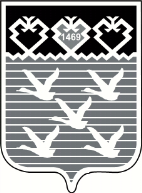 Чувашская РеспубликаАдминистрациягорода ЧебоксарыПОСТАНОВЛЕНИЕРаботодатель:Администрация города Чебоксары. Чебоксары, ул. К. Маркса, 36Глава администрации города Чебоксары____________________________          (подпись)«______»______________________20__г.Руководитель:Гражданин:_______________________                                     (Ф.И.О.)паспорт_____________выдан_________________________________________зарегистрирован: ___________________________________________________         (подпись)«______»____________________20__г.Согласовано:Заместитель главы администрации города Чебоксары -руководитель аппарата __________________________________      (подпись)Согласовано:Заместитель главы администрации  города Чебоксарыпо экономическому развитию и финансам администрации _________________________________          (подпись)Согласовано:Заместитель главы администрации  города Чебоксары, координирующий(курирующий) деятельность предприятия___________________________________(подпись)Согласовано:Заместитель главы администрации  города Чебоксары, координирующий(курирующий) деятельность предприятия___________________________________      (подпись)« ___» ______________________202__ г.Утверждаю:Заместитель главы администрации  города Чебоксарыпо экономическому развитию и финансам администрации ________________________________          (подпись)« ___» _____________________202__ гНаименование показателяПлановое значение на 1 квартал 202__ годПлановое значение на 1 полугодие202__ годПлановое значение на 9 месяцев202__ годПлановое значение на 202__ год ВыручкаЧистая прибыль (убыток)Чистые активыЧасть прибыли, подлежащая перечислению в бюджет города ЧебоксарыДополнительные показатели деятельности<*>Дополнительные показатели деятельности<*>Дополнительные показатели деятельности<*>Дополнительные показатели деятельности<*>Дополнительные показатели деятельности<*>Показатели прочих видов деятельностиПоказатели прочих видов деятельностиПоказатели прочих видов деятельностиПоказатели прочих видов деятельностиПоказатели прочих видов деятельностиОт Общества:Председатель совета директоров (учредитель общества)____________________________          (подпись)«______»_____________________20__г.Руководитель:Гражданин:_______________________                                     (Ф.И.О.)паспорт_____________выдан________________________________________зарегистрирован: __________________________________________________         (подпись)«______»____________________20__г.Согласовано:Заместитель главы администрации  города Чебоксары, координирующий(курирующий) деятельность предприятия___________________________________(подпись)Согласовано:Заместитель главы администрации  города Чебоксарыпо экономическому развитию и финансам администрации _________________________________          (подпись)Согласовано:Заместитель главы администрации  города Чебоксары, координирующий(курирующий) деятельность предприятия___________________________________      (подпись)« ___» _____________________202__ г.Согласовано:Заместитель главы администрации  города Чебоксарыпо экономическому развитию и финансам администрации _________________________________          (подпись)« ___» ____________________202__ гНаименование показателяПлановое значение на 1 квартал 202__ годПлановое значение на 1 полугодие202__ годПлановое значение на 9 месяцев202__ годПлановое значение на 202__ год ВыручкаЧистая прибыль (убыток)Чистые активыЧасть прибыли, подлежащая перечислению в бюджет города ЧебоксарыДополнительные показатели деятельности<*>Дополнительные показатели деятельности<*>Дополнительные показатели деятельности<*>Дополнительные показатели деятельности<*>Дополнительные показатели деятельности<*>Показатели прочих видов деятельностиПоказатели прочих видов деятельностиПоказатели прочих видов деятельностиПоказатели прочих видов деятельностиПоказатели прочих видов деятельности